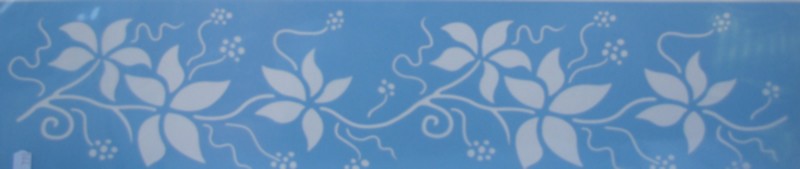 VIRIKETOIMINTAKALENTERI VIIKKO 5TOIMINTA TAPAHTUU RUOKASALISSATI:      MIRJAMIN MUSIIKKITUOKIO  10.30KE:     MARJON JUMPPA  10.00TO:    KARKKIVISA  10.00TO:	YHTEISÖKOKOUS   14.00PE:	TUOLIJUMPPA  10.00LA:	ISA IKONEN PITÄÄ VENYTTELYJUMPAN ASUKKAILLE RUOKASALISSA KLO 11.00